Poster Example - GREB
Participants Wanted for a Research Study
“Factors Impacting Recall”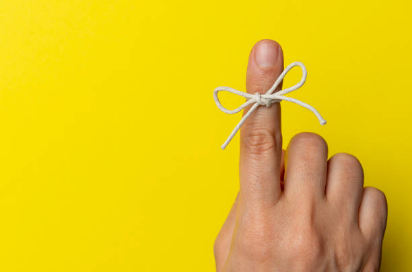 The Memory Lab in the Psychology Department at Queen’s University is looking for volunteers to complete a survey on  memory to determine what factors may impact recall. As a participant in this survey, you would be asked to recall some memories from your own life and answer a few questions about them using an online survey tool Qualtrics. If you are 18 years and older you are eligible to participate. The study will take approximately 10 minutes and you can complete it online. In appreciation of your time, you will receive a $5 Tim Hortons Gift Card.For more information, contact Dr. Jane Doe by Dec 1, 2023janedoe@queensu.ca / 613-533-6000 x 12345This study has been reviewed for ethical compliance by the Queen’s University General Research Ethics BoardPoster Example – HSREBParticipants Wanted for a Research Study“Factors Influencing Knee Pain”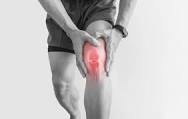 The Pain lab in the Department of Medicine at Kingston Health Sciences Centre is looking for volunteers, 18 years or older, to complete some exercise tasks to help determine what factors may influence knee pain.As a participant, you would be asked to perform some exercise movements and complete some questionnaires and measurement evaluations.  The study will require you to come to the lab in KHSC for 2 hours one time. In appreciation of your time, you will receive a $5 Tim Hortons Gift Card.For more information, contact Dr. Jane Doe by Dec 1, 2023janedoe@queensu.ca / 613-533-6000 x 12345This study has been reviewed for ethical compliance by the Queen’s University Health Sciences and Affiliated Teaching Hospitals Research Ethics Board